   Facultad de Humanidades y Ciencias de la Educación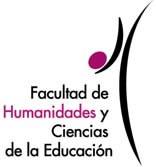    Carrera: Licenciatura en Filosofía   Unidad curricular: Historia de la Filosofía Antigua    Área Temática: Historia de la Filosofía Semestre: ImparLa unidad curricular corresponde al primer semestre de la carrera según trayectoria sugerida por el plan de estudios: SIEl total de Créditos corresponde a:Modalidad de dictado: Propuesta metodológica del curso: Forma de evaluación y Modalidad:Modalidad presencial Se realizarán dos pruebas parciales, una a mediados y otra a finales del curso.Para la aprobación directa del curso se requerirá una calificación final de Bueno (6, B.B.B.) o superior. No se podrá tener menos de Aceptable (3) en ninguna de dichas actividades. En caso de que el estudiante no alcanzare la calificación mínima de Aceptable (3) en una sola de las evaluaciones durante el curso -cualquiera que esta evaluación fuere- ya sea para la obtención del derecho a examen o para la aprobación directa, tendrá derecho a la realización de una prueba de recuperación, que sustituirá a la referida instancia de evaluación.Para la obtención del derecho a examen se requerirá una calificación final de Aceptable (3, R.R.R) o superior. No se podrá tener menos de Aceptable (3) en ninguna de dichas actividades. Una calificación final inferior a Aceptable conducirá a la repetición del curso. Conocimientos previos requeridos/recomendables:No hay conocimientos previos requeridos. Se recomienda saber leer inglés.Objetivos:Introducir al estudiante en los principales temas, métodos y problemáticas de la filosofía griega antigua. Se hará particular énfasis en la lectura directa de los textos filosóficos con la finalidad de proporcionar al estudiante las herramientas necesarias para poder realizar en el futuro lecturas y análisis competentes por cuenta propia.Contenidos:1. Filosofía PresocráticaEl mito cosmogónico y los orígenes de la especulación sobre la naturaleza.Cosmos, naturaleza, logos.Principios del movimiento: elementos, opuestos.El élenkhos de Parménides.Sistemas post-parmenídeos. 2. Sofística & SócratesLas instituciones de la democracia ateniense.Retórica y relativismo en los sofistas.“Sócrates” y el socratismo.El método socrático: dialéctica, élenkhos, definiciones.Algunas tesis socráticas.3. PlatónEl proyecto filosófico-político de la República.La psicología platónica.La teoría de las Ideas. Alegorías platónicas.El método de división en el Sofista.La filosofía natural del Timeo.4. AristótelesEl sistema de la ciencia.El estudio de la naturaleza.La doctrina de las categorías y la teoría de la sustancia.Psicología aristotélica.Metafísica y ontología.5. Filosofía HelenísticaEl problema del destino. El determinismo causal estoico.El atomismo epicúreo y la doctrina del clinamen.El escepticismo neo-académico y la disolución del “problema” del destino.Bibliografía básica: El resto de la bibliografía se indicará en clase.Año 2022CargoNombreDepartamento/SecciónResponsable del cursoProf. AdjuntoAdrián CastilloHistoria de la FilosofíaResponsable del cursoEncargado del cursoProf. AdjuntoAdrián CastilloHistoria de la FilosofíaEncargado del cursoEncargado del cursoOtros participantes del cursoAyudanteAndrea CarriquiryHistoria de la FilosofíaOtros participantes del cursoOtros participantes del cursoOtros participantes del cursoCarga horaria presencial96 horasTrabajos domiciliariosNOPlataforma EVASITrabajos de campoNOMonografíaNOOtros (describir)TOTAL DE CRÉDITOS13Permite exoneraciónSIÍntegramente presencialSIÍntegramente virtualNOMixto (aclarar cantidad de instancias presenciales por mes)NOTeórico – asistencia libreSISIUnidad curricular ofertada como electiva para otros servicios universitariosSI Cupos, servicios y condiciones: 201.Jonathan Barnes, Aristotle. A very short introduction, OUP, 1982. [trad. cast.: Aristóteles, Cátedra, 1999].2.Monique Canto-Sperber (dir.), Philosophie Grecque, PUF, 1998. [trad. cast.:  Filosofía griega. 1. De Tales a Aristóteles, Buenos Aires, Editorial Docencia, 2000.]3.Carlos García Gual (ed.), Historia De La Filosofía Antigua, Enciclopedia Iberoamericana de Filosofía, Vol. 14, Trotta 2004 [19971]4.G.S. Kirk, J.S. Raven y M. Schofield, Los Filósofos Presocráticos, trad. cast. de J. García Fernández, Madrid, Gredos, 1987 (1ª ed. Cambridge, 1957; 2ª ed. rev., 1983).5.Anthony Long (ed.), The Cambridge Companion to Early Greek Philosophy, CUP 1999.6.Anthony Long, Hellenistic Philosophy: Stoics, Epicureans, Sceptics, 2nd ed., University of California Press, 1986 [1974] [trad. cast.: La filosofía helenística, trad. cast. P. Jordán de Urries, Madrid, Alianza Editorial 2004).7.G.M.A. Grube , El pensamiento de Platón, trad. cast. T. Calvo, Gredos, 1987 [1ª ed. 1970].8.Pierre Pellegrin, Dictionnaire Aristote, Ellipses, 2007.9.Anthony Preus, Historical Dictionary of Ancient Greek Philosophy, 2ª ed., Rowman & Littlefield, 2015.10.David Sedley, “An introduction to Plato's Theory of Forms”, Royal Institute of Philosophy Supplement 78, 2016, pp. 3-22. 